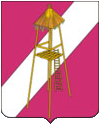 АДМИНИСТРАЦИЯ СЕРГИЕВСКОГО  СЕЛЬСКОГО ПОСЕЛЕНИЯ КОРЕНОВСКОГО РАЙОНАП О С Т А Н О В Л Е Н И Е11 февраля  2014 года                                                                                   № 18ст. СергиевскаяОб организации и осуществлении первичного воинского учета граждан на территории Сергиевского сельского поселения Кореновского районаВ соответствии с Конституцией Российской Федерации, Федеральными законами от 31 мая 1996 года № 61-ФЗ «Об обороне», 26 февраля 1997 года  №31-ФЗ «О мобилизационной подготовке и мобилизации в Российской Федерации», 28 марта 1998 года № 53-ФЗ «О воинской обязанности и военной службе»,  от 6 октября  2003 года № 131-ФЗ «Об общих принципах организации местного самоуправления в Российской Федерации», постановлением Правительства Российской Федерации от 27 ноября 2006 года  № 719 «Об утверждении Положения о воинском учете», Устава Сергиевского сельского поселения Кореновского района п о с т а н о в л я ю:1. Утвердить Положение «Об организации и осуществлении первичного воинского учета на территории  Сергиевского сельского поселения» (приложение №1).2. Возложить обязанности по ведению первичного воинского учёта граждан, пребывающих в запасе на инспектора по воинскому учёту и бронированию администрации Сергиевского сельского поселения Кореновского района Кононенко Ольгу Владимировну.3. Утвердить должностную инструкцию инспектора по воинскому учёту и бронированию администрации Сергиевского сельского поселения Кореновского района (приложение №2).4. Признать утратившим силу постановление администрации Сергиевского сельского поселения от 10 декабря 2012 года № 142 «Об организации и осуществлении первичного воинского учета граждан на территории Сергиевского сельского поселения Кореновского района».5. Контроль за исполнением настоящего постановления возложить на начальника общего отдела администрации Сергиевского сельского поселения  Е.А.Горгоцкую. 6. Постановление вступает в силу со дня его подписания.Глава Сергиевского сельского поселенияКореновского района                                                                              С.А.БасеевПроект подготовлен и внесен:общим отделом администрацииСергиевского сельского поселенияначальник  общего отдела                                                                Е.А.ГоргоцкаяПРИЛОЖЕНИЕ №1УТВЕРЖДЕНОпостановлением администрации Сергиевского сельского поселенияКореновского районаот 11.02.2014 № 18ПОЛОЖЕНИЕоб организации и осуществлении первичного воинского учета граждан на территории Сергиевского сельского поселения Кореновского района1. ОБЩИЕ ПОЛОЖЕНИЯ1.1. Организация и осуществление первичного воинского учета и бронирование граждан, пребывающих в запасе на территории Сергиевского сельского поселения Кореновского района    осуществляется инспектором по воинскому учёту и бронированию администрации Сергиевского сельского поселения.1.2. Инспектор по воинскому учёту и бронированию граждан, пребывающих в запасе в своей деятельности руководствуются Конституцией Российской Федерации, Федеральными законами Российской Федерации от 31 мая 1996 года № 61-ФЗ «Об обороне», от 26 февраля 1997 года №31-ФЗ 
«О мобилизационной подготовке и мобилизации в Российской Федерации» (с изменениями согласно закона от 22 августа 2004 года №122), от 28 марта 1998 года №53-ФЗ «О воинской обязанности и военной службе», «Положением о воинском учете», утвержденным Постановлением Правительства Российской Федерации от 27 ноября 2006 года № 719, от 31 декабря 2005 года  №199-ФЗ «О внесении изменений в отдельные законодательные акты Российской Федерации в связи с совершенствованием разграничения полномочий», «Инструкцией по бронированию на период мобилизации и на военное время граждан Российской Федерации, пребывающих в запасе Вооруженных Сил Российской Федерации, федеральных органах исполнительной власти, имеющих запас, и работающих в органах государственной власти, органах местного самоуправления и организациях», законами  Краснодарского края, Уставом Сергиевского сельского поселения, иными нормативными правовыми актами Сергиевского сельского поселения, а также настоящим Положением.1.3. Положение об организации и осуществлении первичного воинского учета граждан на территории Сергиевского сельского поселения Кореновского района утверждается постановлением главы Сергиевского сельского поселения.2. ОСНОВНЫЕ ЗАДАЧИОсновными задачами инспектора по воинскому учёту и бронированию граждан, пребывающих в запасе, являются:2.1.Обеспечение исполнения гражданами воинской обязанности, установленной федеральными законами «Об обороне», «О воинской обязанности и военной службе», «О мобилизационной подготовке и мобилизации в Российской Федерации».2.2.Документальное оформление сведений воинского учета, о гражданах, состоящих на воинском учете.2.3.Анализ количественного состава и качественного состояния призывных мобилизационных людских ресурсов для эффективного использования в интересах обеспечения обороны страны и безопасности государства.2.4.Проведение плановой работы по подготовке необходимого количества военно-обученных граждан, пребывающих в запасе, для обеспечения мероприятий по переводу Вооруженных Сил Российской Федерации, других войск, воинских формирований и органов с мирного на военное время в период мобилизации и поддержание их укомплектованности на требуемом уровне в военное время. 3. ФУНКЦИИ3.1. Обеспечивать выполнения функций, возложенных на администрацию в повседневной деятельности по первичному воинскому учету, воинскому учету и бронированию, граждан, пребывающих в запасе, из числа работающих в администрации Сергиевского сельского поселения.3.2. Осуществлять первичный воинский учет граждан, пребывающих в запасе, и граждан, подлежащих призыву на военную службу, проживающих или пребывающих (на срок более 3 месяцев) на территории Сергиевского сельского поселения. 3.3. Выявлять совместно с органами внутренних дел граждан, постоянно или временно проживающих на территории Сергиевского сельского поселения,  обязанных состоять на воинском учете.3.4. Вести учет организаций, находящихся на территории Сергиевского сельского поселения  и контролировать ведение в них воинского учета.3.5. Сверять не реже одного раза в год документы первичного воинского учета с документами воинского учета военного комиссариата  Кореновского района, организаций, а также с карточками регистрации, домовыми или похозяйственными книгами.3.6. По указанию  военного комиссариата Кореновского района оповещать граждан о вызовах в военный комиссариат.3.7. Своевременно вносить изменения в сведения, содержащиеся в документах первичного воинского учета, и в 2-недельный срок сообщать о внесенных изменениях в военный комиссариат.3.8. Ежегодно представлять в военный комиссариат до 1 ноября списки юношей 15-ти и 16-ти летнего возраста, и до 1 октября - списки юношей, подлежащих первоначальной постановке на воинский учет в следующем году.3.9. Разъяснять должностным лицам организаций и гражданам их обязанности по воинскому учету, мобилизационной подготовке и мобилизации, установленные законодательством Российской Федерации и Положением о воинском учете и осуществлять контроль за их исполнением.4.  ПРАВАДля плановой и целенаправленной работы инспектор по воинскому учёту и бронированию граждан, пребывающих в запасе,  имеет право: 4.1.Вносить предложения по запросу и получению в установленном порядке необходимых материалов и информации от федеральных органов государственной власти, органов исполнительной власти субъекта Российской Федерации, органов местного самоуправления, а также от учреждений и организаций независимо от организационно-правовых форм и форм собственности.4.2.Запрашивать и получать от отраслевых (функциональных) и территориальных органов администрации Сергиевского сельского поселения аналитические материалы, предложения по сводным планам мероприятий и информацию об их выполнении, а также другие материалы, необходимые для эффективного выполнения возложенных на инспектора по воинскому учёту и бронированию граждан, пребывающих в запасе задач.4.3.Создавать информационные базы данных по вопросам, отнесенным к компетенции инспектора по воинскому учёту и бронированию граждан, пребывающих в запасе.4.4.Выносить на рассмотрение главы Сергиевского сельского поселения вопросы о привлечении на договорной основе специалистов для осуществления отдельных работ.4.5.Организовывать взаимодействие в установленном порядке и обеспечивать служебную переписку с федеральными органами исполнительной власти, органами исполнительной власти субъекта Российской Федерации, органами местного самоуправления, общественными объединениями, а также организациями по вопросам, отнесенным к компетенции инспектора по воинскому учёту и бронированию граждан, пребывающих в запасе.4.6.Проводить внутренние совещания по вопросам, отнесенным к компетенции инспектора по воинскому учёту и бронированию граждан, пребывающих в запасе.5. РУКОВОДСТВО5.1. Инспектор по воинскому учёту и бронированию граждан, пребывающих в запасе, назначается на должность и освобождается от должности главой Сергиевского сельского поселения.       5.2. Инспектор по воинскому учёту и бронированию граждан, пребывающих в запасе, находится в непосредственном подчинении главы Сергиевского сельского поселения.       5.3. В случае отсутствия инспектора по воинскому учету и бронированию граждан, пребывающих в запасе на рабочем месте по уважительным причинам (отпуск, временная нетрудоспособность, командировка) его замещает инспектор на которого возложены обязанности в соответствии с постановлением главы Сергиевского сельского поселения. ГлаваСергиевского сельского поселенияКореновского района                                                                           С.А.БасеевПРИЛОЖЕНИЕ № 2УТВЕРЖДЕНАпостановлением администрации Сергиевского сельского поселенияКореновского районаот 11.02.2014 № 18ДОЛЖНОСТНАЯ ИНСТРУКЦИЯинспектора по воинскому учёту и бронированиюОбщие положения     1.1. Инспектор по воинскому учёту и бронированию непосредственно подчиняется главе Сергиевского сельского поселения.     1.2. На должность инспектора по воинскому учёту и бронированию назначаются лица с высшим  или средним профессиональным образованием, а при наличии общего среднего или иного среднего профессионального образования подготовка либо переподготовка по профилю должности.     1.3. Инспектор по воинскому учёту и бронированию в своей работе руководствуется Конституцией Российской Федерации и региональным законодательством, нормативно-правовыми актами администрации Краснодарского края, Законом о воинской службе, Уставом поселения и настоящей инструкцией.Должностные обязанности     2.1.  Работа с военнообязанными запаса:- постановка на воинский учёт граждан, пребывающих в запасе, прибывших к месту жительства;-    снятие с воинского учёта граждан, пребывающих в запасе;-    внесение изменений в карточки и журналы учёта изменения в работе, семейном положении.    2. 2. Отработка сведений по военнообязанным запаса ВК Кореновского района.    2.3.  Проведение сверки учётных карточек с карточками предприятия.    2.4.  Обновление учетных карточек, пришедших в негодность.    2.5.  Уточнение списка предприятий имеющихся на территории поселения.    2.6.  Проверка предприятий по вопросам воинского учёта.    2.7.  Проверка состояния картотеки:-  правильность построения картотеки;-  правильность и качество заполнения учётных карточек.    2.8. Сверка учётных карточек с учётными данными ВК Кореновского района.     2.9.  Сверка учетных карточек граждан, пребывающих в запасе с домовыми и похозяйственными книгами.  2.10.  Работа по вручению мобилизационных предписаний  граждан, пребывающих в запасе предназначенных в команды, партии.  2.11.  Работа по правильности построения картотеки предназначенных ресурсов.  2.12.  Работа по расчёту оповещения и уточнения списков личного состава.  2.13.  Ведение учёта списков участников ВОВ, ликвидации последствий на Чернобыльской АЭС, афганцев.  2.14.  Работа с допризывниками, призывниками:-  оформление и предоставление списков в ВК на юношей 15-ти и 16-ти летнего возраста;-  проведение собеседования с призывниками;-  доставка призывников на призывную комиссию;-  сбор документов на призывников;-  отправка призывников призванных в ряды Российской Армии.  2.15. Обеспечение деятельности в администрации поселения  по организации и проведению работ по делам гражданской обороны, по предупреждению и ликвидации последствий чрезвычайных ситуаций, противопожарной безопасности и безопасности на водных объектах.  2.16.  Выполнение всех поручений главы Сергиевского сельского поселения, данных в пределах его должностных полномочий.Должностные полномочияИнспектор по воинскому учёту и бронированию имеет право:      1.  Проверять ведение работы по воинскому учёту и бронированию граждан, пребывающих в запасе в организациях, предприятия сельского поселения.       2.  Запрашивать и получать от организаций, расположенных на территории Сергиевского сельского поселения информацию, документы и материалы, необходимые для решения вопросов, связанные с проведением военно-учетной работы, бронированием граждан, пребывающих в запасе, обеспечением экономики военное время руководителями, специалистами, квалифицированными рабочими и служащими из числа граждан, пребывающих в запасе.     3.  Проводить занятия с работниками организаций, осуществляющих ведение военно-учетной работы.    4.  Готовить материалы для привлечения к ответственности должностных лиц, допускающих нарушения в ведении военно-учетной работы и граждан, уклоняющихся от воинского учёта и призыва на военную службу.    5.  Вносить предложения в вышестоящие органы по улучшению военно-учетной работы и бронирования граждан, пребывающих в запасе, в органах местного самоуправления и организациях.Ответственность       Инспектор по воинскому учёту и бронированию несет персональную ответственность за неисполнение или ненадлежащее исполнение возложенных на него настоящей инструкцией обязанностей в соответствии с законодательством Российской Федерации и Краснодарского края.     С инструкцией ознакомлен (а)___________________________О.В.Кононенко                                                (подпись, дата подписания, расшифровка подписи)